Scie chimiche: smantellano Haarp… hanno già di meglio!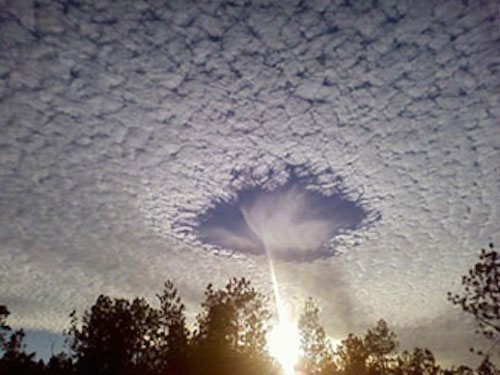 L'Aviazione Americana si prepara a smantellare Haarp entro l’estate prossima, la notizia è stata data dall’Anchorage Daily News, un quotidiano on-line attivo in Alaska, il 14 maggio scorso.
“FAIRBANKS — The U.S. Air Force gave official notice to Congress Wednesday that it intends to dismantle the $300 million High Frequency Active Auroral Research Program in Gakona this summer.” Ossia: “Fairbanks — L’Aviazione degli Stati Uniti ha dato notizia ufficiale al Congresso mercoledì che intende smantellare il programma da 300 milioni di dollariHigh Frequency Active Auroral Research Program (Haarp) a Gakona quest’estate.” Così inizia l’articolo che ci mette al corrente della vicenda.
Il quotidiano ci informa anche che lo shutdown di Haarp, inizierà dopo un ultimo esperimento che si terrà verso la metà di giugno. In realtà l’ADN, non fa altro che informarci di un’audizione tenutasi presso il Senato americano, durante la quale, è stata particolarmente significativa una risposta data da David Walker, vice Segretario della Air Force per la scienza, la tecnologia e l’ingegneria.
Questi, rispondendo alle domande della senatrice Lisa Murkowski, ha testualmente affermato: “We’re moving on to other ways of managing the ionosphere, which the HAARP was really designed to do, to inject energy into the ionosphere to be able to actually control it. But that work has been completed.” Ossia: “Ci stiamo muovendo verso altri modi di gestione della ionosfera, cosa per cui HAARP è precisamente progettato, immettere energia nella ionosfera per poterla realmente controllare. Ma questo lavoro è già stato completato.”
Considerando che, anche in Italia, c’è un gran dispendio di energie e risorse, per tentare di dimostrare che le scie chimiche non esistono e che la geoingegneria è solo un probabile, futuro progetto, secondo sedicenti scienziati nostrani,bisogna dire che questa semplice frase dice molto di più di qualsiasi cazzata il Cicap possa inventare, pubblicandola magari anche su Le Scienze.
Capite? La U.S. Air Force è già oltre Haarp. Per un quarto di secolo si sono divertiti, con questi mezzi, a iniettare energia nella ionosfera, per poterla controllare, ma ormai la controllano già. Il lavoro è già stato completato!! Hanno fatto la malora già con quello che avevano, ma adesso hanno ben altro. Complimenti!
E noi possiamo stare tranquilli, perché tanto le scie chimiche non esistono e la geoingegneria non è applicata. Certo che devono pensare che siamo proprio stupidi, e magari hanno anche ragione, visto che in pratica ci dicono che loro controllano l’atmosfera, che vuol dire che ne fanno quello che vogliono, ma al tempo stesso ci raccontano che noi che denunciamo questo fenomeno diciamo bufale. Mah… e c’è chi ci crede.
Non credo che personalmente starò più tranquillo, anche perché osservo il cielo da tanti anni, ed è peggiorato progressivamente, per arrivare al delirio quotidiano. Ormai non passa giorno che non ci porti la sua massiccia irrorazione. Inoltre, in tutti questi anni, ho fatto ormai eseguire un numero sufficiente di analisi di tutto quello che ci è ricaduto, e ricade, continuamente sulla testa, per poter credere alle menzogne che, personaggi compiacenti,rinnegati della scienza, giornalisti e politici senza scrupoli ci raccontano, coperti dal segreto militare. Stiamo respirando un sacco di schifezze!
Stanno modificando il clima, usandolo come arma, stanno modificando geneticamente il pianeta e gli esseri che lo popolano, stanno manipolando le coscienze umane, con l’intenzione di ridurci ad appendici di un processo produttivo governato da oscuri interessi. Ma chi sono? Che cosa vogliono? Ma soprattutto: perché non ce ne liberiamo e restituiamo il mondo alla sua naturalezza?
Per farlo dobbiamo essere una maggioranza consapevole, in grado di far inceppare questo meccanismo perversoche chiamano sviluppo, e dobbiamo fare tutto questo pacificamente, nonostante i nostri carnefici usino qualsiasi forma di violenza nei confronti delle popolazioni mondiali, ma è ora, il mondo ha bisogno di amore e altruismo, perché l’odio e l’egoismo lo stanno distruggendo.
Fonte tratta dal sito http://ilsole24h.blogspot.it/2014/05/scie-chimiche-smantellano-haarp-hanno.htmlhttp://wwwblogdicristian.blogspot.it/2014/05/scie-chimiche-smantellano-haarp-hanno.html